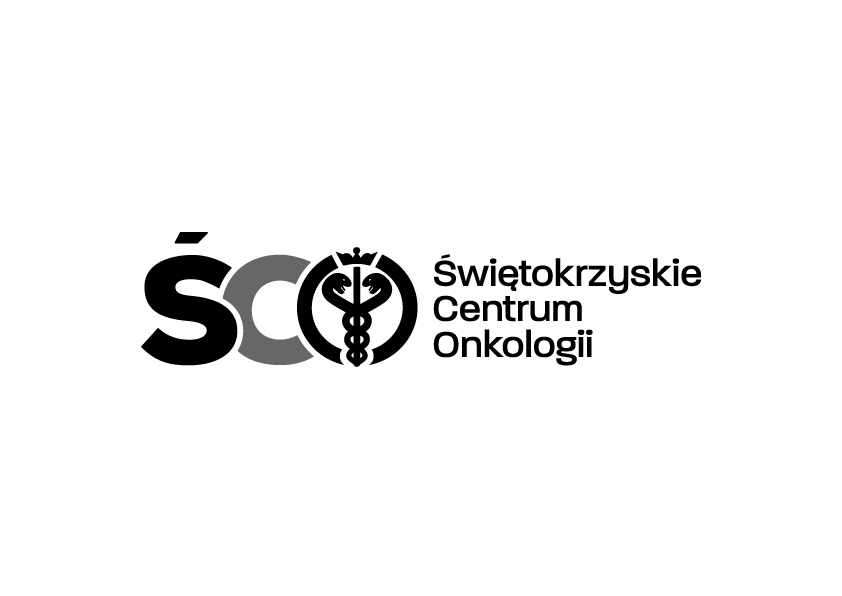 Adres: ul. Artwińskiego , 25-734 Kielce  Sekcja Zamówień Publicznych tel.: 41/ 36-74-072AZP.2411.10.2021.MS               Kielce, dn. 07.04.2021r.WSZYSCY WYKONAWCY                                               WNIOSEK ZAMAWIAJĄCEGO W SPRAWIE PRZEDŁUŻENIA TERMINU ZWIĄZANIA OFERTĄDot. AZP.2411.10.2021.MS: Zakup wraz z dostawą wyrobów medycznych dla Świętokrzyskiego Centrum Onkologii w Kielcach. 	Zamawiający na podstawie art. 307 ust.  2  Ustawy z dnia 11 września 2019 r. Prawo zamówień publicznych  (t.j. Dz.U. z 2019 r., poz. 2019 ze zm.), zwanej dalej:  „ustawą Pzp”,   zwraca się  do Państwa z prośbą o wyrażenie zgody na przedłużenie dotychczasowego  terminu związania ofertą, który upływa w dniu 09.04.2021r. na okres 30 dni tj. do dnia 09.05.2021r.Zgodnie z art. 307 ust. 3 ustawy PZP przedłużenie terminu związania ofertą , o którym mowa w ust. 2, wymaga złożenia przez Wykonawcę pisemnego oświadczenia o wyrażenie zgody na  przedłużeniei przesłanie  na adres: platformazakupowa.pl/pn/onkol.kielce   do dnia 09.04.2021r.Brak pisemnej zgody na przedłużenie terminu związania ofertą  skutkować  będzie  odrzuceniem  Państwa z postępowania, zgodnie z art. 226 ust. 1 pkt 12 ustawy Prawo zamówień publicznych.         Z poważaniem                                                       Kierownik Sekcji Zamówień Publicznych mgr Mariusz KlimczakOtrzymują:1. Johnson&Johnson Poland Sp. z o.o. ul. Iłżecka 24, 02-135 Warszawa2. ZARYS International Group Sp. z o.o. ul. Pod Borem 18, 41-808 Zabrze3. Abena Polska Sp. z o.o. ul. Nowa 15, Łozienica, 72-100 Goleniów4. Medtronic Poland Sp. z o.o. ul. Polna 11, 00-633 Warszawa5. ARMED Dystrybucja Sprzętu Medycznego Tomasz Podesek ul. Langiewicza 80, 28-100 Busko-Zdrój6. SKAMEX Sp. z o.o. Sp. Jawna ul. Częstochowska 38/52, 93-121 Łódź